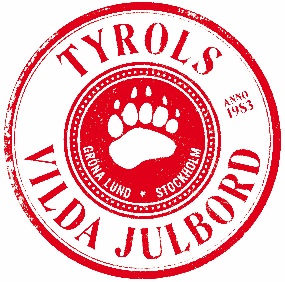         Pressmeddelande 2016-10-25RÖDBETSGLASS OCH RÅDJURSSTEK PÅ TYROLS VILDA JULBORDMellan 1-24 december dukar Tyrol upp vilda delikatesser och klassisk julmat på det 35 meter långa julbordet – en tradition som inte har förändrats sedan starten 1983. Årets nyheter består bland annat av rådjursstek med plommonsky, Karl-Johansvampsoppa och anis- och fänkålssill. Men det är på dessertbordet man hittar de flesta nyheterna i år, där rätter som rödbetsglass, saffransmaräng, glöggpannacotta och kanderade popcorn med kanel ska kittla smaklökarna.I 33 år har Tyrols egna kockar förädlat kött, fisk, fågel och bär på ett av Sveriges bästa och största julbord. Majoriteten av rätterna som serveras är gjorda från egna recept och kockarna har ett nära samarbete med trogna leverantörer från de lappländska vidderna, för att hitta de finaste råvarorna till över 200 smakupplevelser. De klassiska björnköttbullarna, älgsteken, den kåtarökta fjällrödingen, den souvasbakade laxen och åkerbärsglassen återfinns traditionsenligt på julbordet men får sällskap av 18 nya smakupplevelser, där fokus i år legat på dessertbordet. Sedan 2011 erbjuder man även en uppskattad veganmeny, som i år även får lite nya rätter. Läs mer om all mat och de sju turerna i matlistan nedan.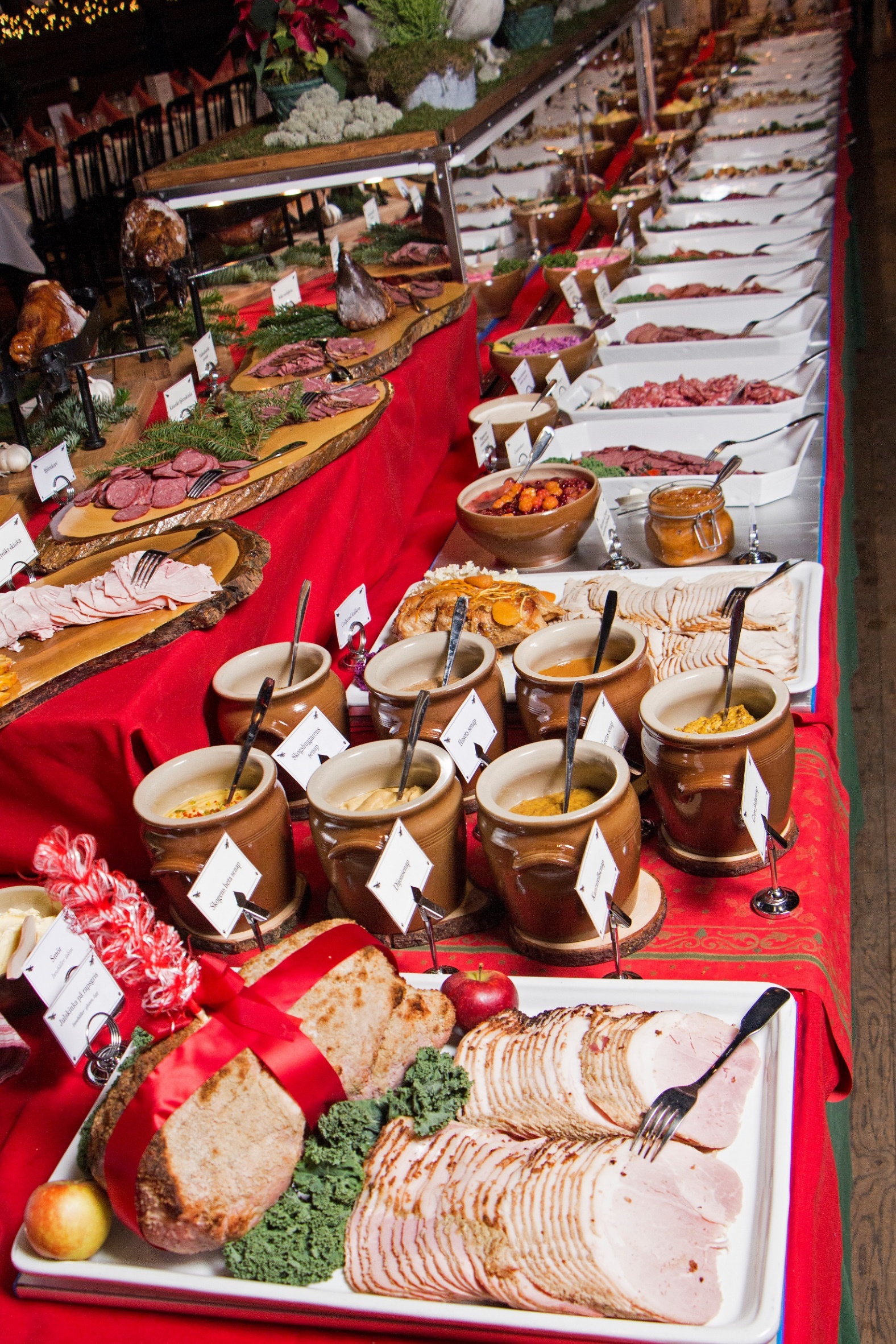 Tyrols Vilda Julbord har premiär den 1 december och serveras för första gången någonsin ända fram till julafton, då man avslutar med en jullunch den 24 december. För bordsbokning och mer information besök www.tyrolsvildajulbord.seFör mer information kontakta Annika Troselius, Informationschef på telefon 0708-580050 eller e-mail annika.troselius@gronalund.com. För pressbilder besök Gröna Lunds bildbank www.bilder.gronalund.com.
_____________________________________________________________________________________________Gröna Lund är Sveriges äldsta tivoli och ingår i temaparkskoncernen Parks and Resorts, Nordens ledande aktör inom upplevelseindustrin, tillsammans med Kolmården, Aquaria, Furuvik och Skara Sommarland. Tivolit har 30 attraktioner och sex restauranger samt ett varierat utbud av lotterier, 5-kampsspel och mat- och snackskiosker. Gröna Lund bjuder även på en mängd underhållning i form av konserter, dans, barnunderhållning mm. 2015 hade tivolit ca 1300 anställda under säsongen och över 1,4 miljoner besökare, vilket gör tivolit till en av landets ledande besöksattraktioner.DE SJU TURERNA PÅ TYROLS VILDA JULBORD

Första turen: SOS (Smör, ost, sill)Anis- och fänkålssill - NyhetGästens egna sill - Nyhet (en tävling har utlysts på Gröna Lunds Facebooksida, där gästerna får ge förslag på en ny sillsort till julbordet. En vinnare kommer att dras den 1 november, vars sill kommer att produceras och serveras på julbordet). MatjessillHusets inlagda sill med lingon Senapssill Rensteks- och pepparrotssill			 Havtornssill	Granskottssill	Krämig västerbottensill				Kräftsill med sikromTranbär-, hjortron- och konjakssill			Inlagd stekt strömmingKräftströmmingSillsalladSkagenägg 			Rensteksägg Sikromsägg KnäckebrödFruktbrödKavringVörtbrödRieskabröd  VästerbottenostSmörGräslökGräddfilRödlökKokt potatisAndra turen: Lax med tillbehör
Laxterrin med saffran och konjak Skaldjursterrin med vaniljRöding- och sikterrin			Marinerade räkor Saffransinkokt laxHjortronbakad lax Souvasbakad lax  Souvasgravad lax Krydd- och dillgravad hälleflundra Pernod- och rosépeppargravad laxDill- och iskällargravad  laxVarmrökt laxfilé Böckling med senapsvinägrett och kaprisbärSkagenröraDillmajonnäsSenapssåsHjortroncrèmeGompasås  TomatsalladGrönsalladLaxsalladTredje turen: Kallskuret med tillbehör
JulskinkaKåtarökt björnskinka			Svartrökt skinka	Vildmarksrökt renstek  Rökt renhjärtaRökt lammstek 	 Pepparotscrème fraicheBjörnkorvÄlgsalami		Vildsvinskorv	Slaktarring HjortkorvGustavskorvHavtornsgelé	Hjortronchutney			Rödlöksmarmelad	Lingon- och fikonmarmelad			Sidfläsk med kumminTjälknöl (älg)RenpastramiRökt bäverstekBäverkorv ÄlgrostbiffWhiskeygravad älgbiff	Apelsin- och konjaksgravat reninnanlårÖrtgravad älgrulle	Tjäderpaté	Rippaté JulpastejVildsvinspaté med murklor och pistagemandelVargtasspaté (smaksatt efter drinken Vargtass)		Pressylta	 Cumberlandsås	RödbetorSyltade kantareller		CornichonsSaltgurkaInlagd gurkaPlommonchutney	Hjortonchutney			Grönkålssallad med rostade hasselnötter 				Sallad med babyspenat, ädelost, mandlar och pumpa PotatissalladPickles	RödbetssalladMimosasalladNobissallad med surdegskrutongerSkogens heta senap			Grov julsenap		Dijonsenap	Mor Gretas senap	Skogshuggarens senapFjärde turen: VarmrätterRådjursstek med plommonsky - NyhetKarl-Johansvampsoppa - NyhetGrillad renSouvas Älgstek	Vildsvinskarré		Björnköttbullar		GuldvaskarpannaViltprinskorv			Kalkon 				ÄlgjärparLappländsk blodpudding (från ren)				Guldgrävarens hjortgrytaPotatispuré Smörstekt abborre		Kåtarökt röding				Rostade rotfrukter med pinjenötter	Hemgjorda köttbullar KantarellsåsKanel- och rödvinssky	Smörstekt svamp	Svamppaj				Rökta revbensspjäll			Prinskorv Janssons frestelse	Rödkål	Bondomelett				Lingongelé RönnbärsgeléKråkbärsgelé	Morotsmarmelad med ingefäraAprikos- och äppelchutney				ÄppelmosRårörda lingonBeställs från köket:Lutfisk med bechamel, ärtor, senap och kryddpepparRisgrynsgröt med kanel, socker, mjölkDopp i grytanFemte turen: Ostbricka
Grönmögelost	Kryddost	Brie Rossa		Cheddar			HjortronmarmeladKrusbärsmarmeladBjörnbärsmarmeladDigestivekex		Kornmokex		Saltiner		Salinas		Finncrisp		PepparkakorSjätte turen: Choklad, godis, desserterMoussetårta med bubblig hallon - NyhetMoussetårta med apelsin och nejlika - Nyhet
Kanderade popcorn med kanel - NyhetLakritsfudge - NyhetÅkerbärsmarmelad - NyhetIschokladmuffins med apelsinsmak - NyhetHalloncurdpaj - NyhetVit kladdkaka med ischokladganache - NyhetPolkagrispannacotta - NyhetGlöggpannacotta - NyhetSaffransmaräng med apelsingrädde - NyhetPäron med kanel och stjärnanis - NyhetPäron med vanilj och blandade bär - Nyhet	Hemgjord ostkaka Saffranspannkaka	Äppelkaka 	 Kalvdans	GräddeVaniljsås	Rårörda bär		ÅkerbärssåsFruktChokladmousse Vit chokladmousseCitroncurdpajHjortronpajMorotskaka 		                                    PepparkakscupcakesMjuk pepparkaka	Brownie		SaffranscupcakesSaffranscheesecake med lingonJulstubbeJulknäckChokladknäckBrända mandlarHjortronmarmeladBlåbärsmarmeladIschokladMintkyssarChoc is hasselnötChoc is jordgubbChoc is mintKanelmandelKokosmandelMintchokladfudgeHallonfudgeKaffebönor i chokladMintcrispGlöggkaramellerHjortronkaramellerMormorskaramellerKokostopparNöttoppar	ChokladbollarVaniljbollarPuffat risbräckTrillingnöt	Cake popsCornflakesbräck	Apelsinkrokantbräck	Vit choklad med lingon och mandel	Wienernougat	BountytryffelSaffran- och konjakstryffelMoussetårta med pepparkaka
Moussetårta med After EightSjunde turen: Glass och sorbetRödbetsglass med nejlika - NyhetÅkerbärsglassHjortronglassSaffran- och apelsinglassVaniljglassHavtornssorbet Kråkbärssorbet	StrösselVarma bärVeganmeny (menyn kan variera från dag till dag beroende på råvarutillgång)FörrättstallrikSenapssillig auberginVitlökszucchiniLingoninlagd morot och palsternackaVeganjulskinkaRökt tofuVegansyltaJulig rödkålsslawVarmrättJohanssons frestelsePrinskorv (endast för vegetarianer)VeganköttbullarDessertRödbetsglass med pepparkakscrunch
Kanderade popcorn
Rårörda björnbär